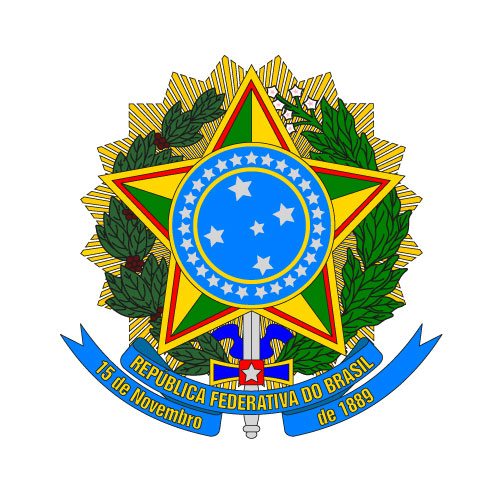 MINISTÉRIO DA EDUCAÇÃOUNIVERSIDADE FEDERAL DA INTEGRAÇÃO LATINO-AMERICANAPRÓ-REITORIA DE GRADUAÇÃO – PROGRAD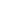 D E C L A R A Ç Ã OEu, ______________________________________________________________; portador (a) do RG nº __________________, órgão expedidor:_______________, UF: _________; CPF nº:____________________________________; residente no endereço ________________________________________________________________________Declaro que sou isento de declarar o imposto de renda pelos motivos descritos a baixo:Para o Exercício 2023 ano-calendário 2022, não obtive rendimentos provindos de trabalho assalariado, proventos de aposentadorias, pensões, aluguéis ou atividade rural suficientes para declarar IRPF, e não me enquadro nos demais casos que obrigam a entrega da Declaração Anual de Imposto de Renda Pessoa Física. Declaro ainda que, esta declaração segue em conformidade com a edição da Instrução Normativa RFB nº 864 de 25 de julho de 2008, relatando que deixou de existir a Declaração Anual de Isento, a partir de 2008; também segue em conformidade com o previsto na Lei nº 7.115/83 relatando que a isenção poderá ser comprovada mediante de declaração escrita e assinada pelo próprio interessado. Local e data: ___________________________, _____ de __________________ de 2024____________________________________________Assinatura do (a) declarante ou do representante legal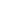 